URNIK ZA TEČAJ PRIDOBIVANJA DIGITALNIH KOMPETENC – RDO (50 UR)DIGITALNA MINEŠTRAPredavanja potekajo ob torkih po 4 šolske ure.13* srečanje je zaključno in traja 2 šolski uri.Lokacija: LUNG, Cankarjeva ul. 8, Nova GoricaProgram je brezplačen za udeležence v projektu: »Pridobivanje temeljnih in poklicnih kompetenc od 2018 do 2022«. 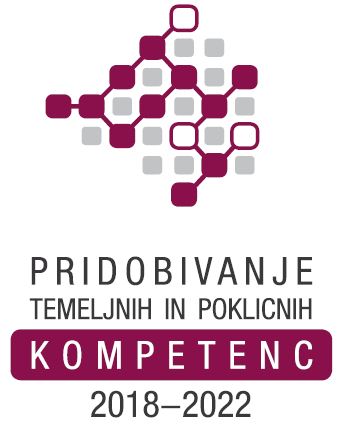 zap. št. srečanjaDAN V TEDNUDATUMURA1.TOREK8. 1. 201916:15 – 19.152.TOREK15. 1. 201916:15 – 19.153.TOREK22. 1. 201916:15 – 19.154.TOREK29. 1. 201916:15 – 19.155.TOREK5. 2. 201916:15 – 19.156.TOREK12. 2. 201916:15 – 19.157.TOREK19. 2. 201916:15 – 19.158.TOREK5. 3. 201916:15 – 19.159.TOREK12. 3. 201916:15 – 19.1510.TOREK19. 3. 201916:15 – 19.1511.TOREK26. 3. 201916:15 – 19.1512.TOREK2. 4. 201916:15 – 19.1513*.TOREK9. 4. 201916:15 – 17.45